Veckobrev vecka 43 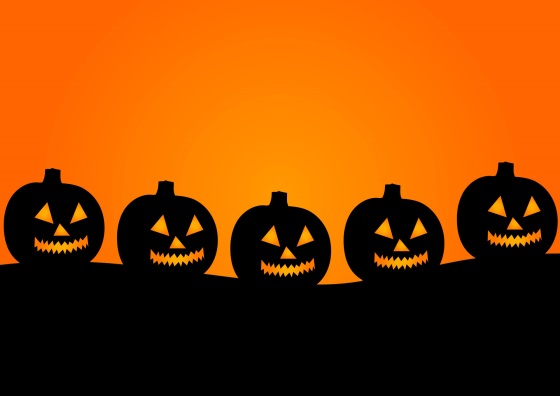 I skrivande stund har vi precis lagt sista handen vid Halloweenplaneringen. Eleverna är väldigt ivriga och pratar mycket om vad de ska klä ut sig till. En påminnelse om regler på skolan: Inga masker eller leksaksvapen utanför klassrummen.I NO har vi avslutat vårt arbetsområde om sexualkunskap och pubertet. När vi kommer tillbaka efter höstlovet ska vi ha fysik och teknik. Då handlar det om ellära. I matten fortsätter vi att arbeta med decimaltal. Vi ska även börja ”plugga in” multiplikationstabellen. Vi återkommer med hur läxorna ska gå till.I svenskan går arbetet med vårt läs-tema vidare. Eleverna växlar mellan egen läsning och att lyssna på någon annan som läser. Innehållet diskuteras och analyseras ivrigt. I engelska har vi jobbat vidare med ett kapitel där en kvinna blir rånad. I SO arbetar vi om vatten i olika former i vår natur. Det är allt från grundvatten till vattnets kretslopp.I nästa vecka har alla elever höstlov. Veckan därpå är allt som vanligt och eleverna följer ordinarie schema. Vi vill redan nu flagga för att det eventuellt blir skridskodag den 26/11. Nu håller vi tummarna för att inga barn blir livrädda för sina klasskamraters hemska dräkter i morgon. Vi hoppas på en toppen-mysig dag med pyssel, bakning, tävlingar och lekar.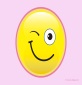 Hoppas att ni alla får en fin höstlovsperiod! Kanske några av er rent av är lediga med barnen…Hälsningar Daniel och Christina